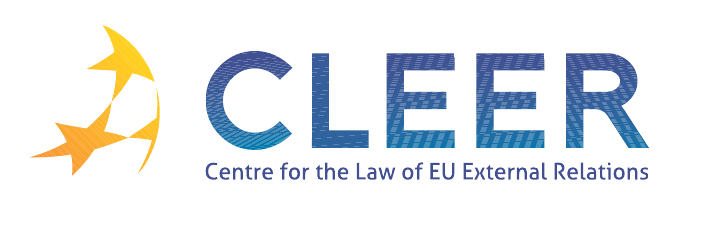 News Service week 7/2012(13-19 February 2012)EU-CHINAEU-USAEURO-MEDITERRANEAN RELATIONSTRADECSDPDEVELOPMENT AND COOPERATIONEXTERNAL DIMENSION OF AFSJEVENTSEdited by Zsófia Deli &  Dr. Tamara Takács13 February14th EU-China Summit holds promise for a strengthened cooperation 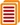 13 FebruaryEU-China Summit EU27 exports to China up by 21% and imports by 5% in the first ten months of 201114 FebruaryEU-China Summit factsheet 15 FebruaryEuropean Union and United States agree to historic new partnership on organic trade 16 February ISS paper‘Time for an honest audit of EU-US relations’ 16 FebruaryInformation from the Presidency and the Commission: Euro-Mediterranean Employment and Labour High Level Working Group 13 FebruaryTransparency of ACTA negotiations (Anti-Counterfeiting Trade Agreement) 14 FebruaryEuropean Parliament plenary meeting: Joint debate - EU-Morocco agreement on agricultural and fishery products 16 February29th Annual Report from the Commission to the European Parliament on the EU's anti-dumping, anti-subsidy and safeguard activities (2010) (SWD(2012) 9 final) 16 FebruaryMilitary Advice on the draft Joint Council and Commission document "Comprehensive approach to the EU Implementation of the United Nations Security Council Resolutions 1325 and 1820 on women, peace and security" (COSDP 1094) European Defence AgencyFactsheet: EU and US government spending on defence 13 FebruaryMeeting of the European Parliament's Committee on Development (DEVE) on 9February 2012 14 FebruaryCommunication from the Commission to the European Parliament and the Council on operations carried out under the EIB external mandate in 2010 (COM(2012) 36 final) Commission Staff Working PaperAccompanying document to the Communication from the Commission to the European Parliament and the Council on operations carried out under the EIB external mandate in 2010 (COM(2012) 36 final) Joint Staff Working DocumentSecond progress report on the implementation by the Republic of Moldova of the Action Plan on Visa Liberalisation Joint Staff Working DocumentSecond progress report on the implementation by Ukraine of the Action Plan on Visa Liberalisation 2 March‘Creating a sustainable energy future within the EU’ workshop organised by the University of Glasgow, UK 5-6 March‘China and Europe in 21st century global politics: Partnership, competition or co-evolution?’ workshop organised by the Graduate School of Global Politics of Free University Berlin, Beijing, CN 7 March‘Quo vadis EU: Foreign Policy vehicles and near neighbourhood’ webinar organised by the Institute for European Studies, BE 15-16 March’The management of migration and asylum in Europe: Current challenges and policy responses’ conference organised by the University of Cambridge, UK 30 March’European public diplomacy: Soft power at work’ workshop organised by the University of Southern California, USA 